ПРОЕКТ ПОВЕСТКИочередного заседания Думы Яковлевского муниципального района22 декабря 2020 года11 часовМРДКРоссийская Федерация Приморский край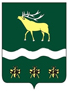 ДУМА 
ЯКОВЛЕВСКОГО МУНИЦИПАЛЬНОГО РАЙОНАРЕШЕНИЕ22 декабря 2020 года                   с. Яковлевка                               №    О работе МБУ «Редакция районной газеты «Сельский труженик» в 2020 годуРассмотрев и обсудив информацию и.о. главного редактора Т.П.Светличной о работе МБУ «Редакция районной газеты «Сельский труженик» в 2020 году, Дума района на основании статьи 30 Устава Яковлевского муниципального районаРЕШИЛА:1. Информацию о работе МБУ «Редакция районной газеты «Сельский труженик» в 2020 году принять к сведению.2. Настоящее решение вступает в силу со дня его принятия.Председатель Думы Яковлевского муниципального района                                        Н.В. Базыль  Российская Федерация Приморский крайДУМА 
ЯКОВЛЕВСКОГО МУНИЦИПАЛЬНОГО РАЙОНАРЕШЕНИЕ22 декабря 2020 года                   с. Яковлевка                               №    О проверке финансово-хозяйственной деятельности МБУ «Редакция районной газеты «Сельский труженик» за текущий период 2020 годаРассмотрев и обсудив информацию Контрольно-счетной палаты Яковлевского муниципального района о результатах контрольного мероприятия «Проверка финансово-хозяйственной деятельности МБУ «Редакция районной газеты «Сельский труженик» за текущий период 2020 года», Дума района на основании статьи 30 Устава Яковлевского муниципального районаРЕШИЛА:1. Информацию Контрольно-счетной палаты Яковлевского муниципального района о результатах контрольного мероприятия «Проверка финансово-хозяйственной деятельности МБУ «Редакция районной газеты «Сельский труженик» за текущий период 2020 года» принять к сведению.2. Настоящее решение вступает в силу со дня его принятия.Председатель Думы Яковлевского муниципального района                                        Н.В. Базыль  Российская Федерация Приморский крайДУМА 
ЯКОВЛЕВСКОГО МУНИЦИПАЛЬНОГО РАЙОНАРЕШЕНИЕ22 декабря 2020 года                   с. Яковлевка                               №    О принятии в первом чтении проекта решения Думы района «О бюджете         Яковлевского муниципального района на 2021 год и плановый период 2022 и 2023 годов» и об основных характеристиках районного бюджета Заслушав информацию начальника финансового управления Администрации Яковлевского муниципального района Волощенко Е.А. и Заключение Контрольно-счетной палаты Яковлевского муниципального района по проекту решения «О бюджете Яковлевского муниципального района на 2021 год и плановый период 2022 - 2023 годов»,  рассматриваемого в первом чтении,  Дума района в соответствии с Положением о бюджетном устройстве, бюджетном процессе и межбюджетных отношениях в Яковлевском муниципальном районе, утвержденным решением Думы Яковлевского муниципального района от 25.02.2014 №84-НПА, на основании статей 23, 30 Устава Яковлевского муниципального районаРЕШИЛА:1. Принять в первом чтении проект решения Думы Яковлевского муниципального района «О бюджете Яковлевского муниципального района на 2021 год и плановый период 2022-2023 годов».2. Утвердить основные характеристики бюджета Яковлевского муниципального района на 2021 год:1) общий объем доходов бюджета Яковлевского муниципального района - в сумме 526 529 123,69 рублей, в том числе объем межбюджетных трансфертов, получаемых из других бюджетов бюджетной системы Российской Федерации, – в сумме 303 545 707,69 рублей;2) общий объем расходов бюджета Яковлевского муниципального района - в сумме 528 029 123,59 рублей;3) размер дефицита бюджета Яковлевского муниципального района - в сумме 1 500 000,00 рублей.3. Утвердить основные характеристики бюджета Яковлевского муниципального района на 2022 год и 2023 год:1) прогнозируемый общий объем доходов бюджета Яковлевского муниципального района на 2022 год - в сумме 531 202 177,92 рублей, в том числе объем межбюджетных трансфертов, получаемых из других бюджетов бюджетной системы Российской Федерации, – в сумме 296 955 177,92 рублей, и на 2023 год – в сумме 547 960 877,11 рублей в том числе объем межбюджетных трансфертов, получаемых из других бюджетов бюджетной системы Российской Федерации, – в сумме 308 440 877,11 рублей;2) общий объем расходов бюджета Яковлевского муниципального района на 2022 год  - в сумме 532 673 493,92  рублей, в том числе условно утвержденные расходы – в сумме 6 000 000 рублей, на 2023 год – в сумме 549 409 193,11 рублей, в том числе условно утвержденные расходы – в сумме 12 200 000 рублей;3) размер дефицита бюджета Яковлевского муниципального района на 2022 год - в сумме 1 471 316,00 рублей, на 2023 год – в сумме 1 448 316,00 рублей.4. Думе района рассмотреть проект решения «О бюджете Яковлевского муниципального района на 2021 год и плановый период 2022 и 2023 годов» во втором чтении на заседании Думы района  29  декабря 2020 года.5. Настоящее решение вступает в силу со дня его принятия.Председатель Думы Яковлевского
муниципального района                                                                  Н.В.Базыль                Российская Федерация Приморский крайДУМА 
ЯКОВЛЕВСКОГО МУНИЦИПАЛЬНОГО РАЙОНАРЕШЕНИЕ22 декабря 2020 года                   с. Яковлевка                               №    Об организации в школах Яковлевского района горячего питания учащихся по системе «аутсорсинг»Рассмотрев и обсудив информацию Администрации Яковлевского муниципального района, Дума района на основании статьи 30 Устава Яковлевского муниципального районаРЕШИЛА:1. Информацию Администрации Яковлевского муниципального района об организации в школах Яковлевского района горячего питания учащихся по системе «аутсорсинг» принять к сведению.2. Настоящее решение вступает в силу со дня его принятия.Председатель Думы Яковлевского муниципального района                                        Н.В. Базыль  Российская Федерация Приморский крайДУМА 
ЯКОВЛЕВСКОГО МУНИЦИПАЛЬНОГО РАЙОНАРЕШЕНИЕ22 декабря 2020 года                    с. Яковлевка                               №    - НПАО внесении изменений в Порядок возбуждения ходатайства о награждении почетным знаком Приморского края «Семейная доблесть»В целях приведения в соответствие с Законом Приморского края от 30.11.2020 № 945-КЗ «О внесении изменения в статью 27 Закона Приморского края «О наградах Приморского края», а также внесения редакционного изменения Дума района на основании статьи 30 Устава Яковлевского муниципального районаРЕШИЛА:1. Внести в Порядок возбуждения ходатайства о награждении почетным знаком Приморского края «Семейная доблесть», утвержденный решением Думы Яковлевского муниципального района от 24.11.2020 № 339 – НПА, следующие изменения:а) абзац второй пункта 3 изложить в следующей редакции:«Заявление о возбуждении ходатайства может быть подано в течение года со дня наступления юбилейной даты 50-летия, 55-летия, 60-летия, 65-летия регистрации брака. В отношении юбилейной даты 70-летия регистрации брака заявление о возбуждении ходатайства может быть подано без ограничений срока со дня ее наступления.»;б) последний абзац пункта 5 исключить.2. Подпункт «а» пункта 1 настоящего решения распространяет свое действие в отношении юбилейных дат 70-летия регистрации брака, наступивших с 1 января 2019 года.3. Настоящее решение вступает в силу с 1 января 2021 года. 4. Опубликовать настоящее решение в газете «Сельский труженик».Председатель Думы Яковлевского
муниципального района                                                                Н.В.БазыльГлава Яковлевского 
муниципального района                                                                 Н.В.Вязовик Пояснительная записка
к проекту решения Думы Яковлевского муниципального района  «О внесении изменений в Порядок возбуждения ходатайства о награждении почетным знаком Приморского края «Семейная доблесть»Законом Приморского края от 30.11.2020 № 945-КЗ «О внесении изменения в статью 27 Закона Приморского края "О наградах Приморского края" внесено дополнение о том, что в отношении юбилейной даты 70-летия регистрации брака заявление о возбуждении ходатайства может быть подано без ограничений срока со дня ее наступления. Данная норма распространена в отношении юбилейных дат 70-летия регистрации брака, наступивших с 1 января 2019 года.Указанные изменения внесены в абзац второй пункта 3 Порядка.Кроме этого, с целью исключения неоднозначного толкования предлагается исключить абзац, которым установлено, что документы могут быть представлены в Думу Яковлевского муниципального района совершеннолетними детьми или внуками лиц, претендующих на награждение.Коррупциогенные нормы в проекте решения отсутствуют.Разработчик проекта решенияначальник отдела Думы района Игнатьева Е.А.Российская Федерация Приморский крайДУМА 
ЯКОВЛЕВСКОГО МУНИЦИПАЛЬНОГО РАЙОНАРЕШЕНИЕ22 декабря  2020 года                  с. Яковлевка                               № О внесении изменения в состав молодежного парламента при Думе Яковлевского муниципального районаРассмотрев заявление Шуляр А.В. о выходе из состава молодежного парламента при Думе Яковлевского муниципального района, Дума района в соответствии с Положением о молодежном парламенте при Думе Яковлевского муниципального района, утвержденным решением Думы района от 15.09.2009 № 303, на основании статьи 30 Устава Яковлевского муниципального района РЕШИЛА:1. Внести в состав молодежного парламента при Думе Яковлевского муниципального района, утвержденный решением Думы района от 26.10.2018  № 21, следующее изменение:- вывести из состава молодежного парламента Шуляр Александру Владимировну. 2. Настоящее решение вступает в силу со дня его принятия.Председатель ДумыЯковлевского муниципального района				Н.В.БазыльРоссийская Федерация Приморский крайДУМА 
ЯКОВЛЕВСКОГО МУНИЦИПАЛЬНОГО РАЙОНАРЕШЕНИЕ22 декабря  2020 года                  с. Яковлевка                               № О Плане работы Думы Яковлевского муниципального района на 2021 годРассмотрев и обсудив проект Плана работы Думы Яковлевского муниципального района на 2021 год, Дума района на основании статей 27, 30 Устава Яковлевского муниципального района РЕШИЛА:1.Утвердить План работы Думы Яковлевского муниципального района на 2021 год (прилагается). 2.Настоящее решение вступает в силу со дня его принятия.Председатель Думы Яковлевского
муниципального района                                                                   Н.В.Базыль                                      Приложение УТВЕРЖДЕНрешением Думы Яковлевскогомуниципального района
от 22 декабря 2020 года № План работыДумы Яковлевского муниципального района на 2021 годРоссийская Федерация Приморский крайДУМА 
ЯКОВЛЕВСКОГО МУНИЦИПАЛЬНОГО РАЙОНАРЕШЕНИЕ22 декабря  2020 года                  с. Яковлевка                               № Об обращении Думы Яковлевского муниципального района к и.о. главного врача КГБУЗ «Яковлевская центральнаярайонная больница» Дума Яковлевского муниципального района, принимая во внимание обращения жителей Яковлевского муниципального района, на основании статьи 30 Устава Яковлевского муниципального района РЕШИЛА:1. Принять обращение Думы Яковлевского муниципального района к  и.о. главного врача КГБУЗ «Яковлевская центральная районная больница» Аплюшкиной Л.Г. по вопросу сохранения в КГБУЗ «Яковлевская ЦРБ» штатной единицы по должности «зубной техник» (прилагается).2. Направить настоящее решение и.о. главного врача КГБУЗ «Яковлевская центральная районная больница» Аплюшкиной Л.Г. 3. Настоящее решение вступает в силу со дня его принятия.Председатель Думы Яковлевского
муниципального района                                                                  Н.В. Базыль  Приложение к решениюДумы Яковлевского муниципального района
от 22 декабря 2020 года №  ОБРАЩЕНИЕДумы Яковлевского муниципального района
к и.о. главного врача КГБУЗ «Яковлевская центральнаярайонная больница» Уважаемая Людмила Георгиевна!В Думу Яковлевского муниципального района поступают обращения от жителей района, в которых они выражают  свою обеспокоенность тем, что Вашим приказом от 14.12.2020 № 263-0 было принято решение о сокращении штатной единицы по должности «зубной техник». Данное сокращение ведет к тому, что лишает жителей Яковлевского района возможности получать данный вид услуг в районной больнице, и вызывает необходимость обращаться в частные стоматологические клиники и кабинеты. Учитывая тот факт, что, выступая 26 мая текущего года перед депутатами Думы района по вопросу о присоединении КГБУЗ «Яковлевская центральная районная больница» к КГБУЗ «Арсеньевская городская больница», Вы обещали, что никаких сокращений  кроме административного аппарата в лечебном учреждении проводиться не будет, а также учитывая, что услуги зубного техника являются актуальными для жителей района, просим Вас сохранить штатную единицу по должности «зубной техник» в КГБУЗ «Яковлевская центральная районная больница».Вопрос 1О принятии в первом чтении проекта решения Думы района «О бюджете Яковлевского муниципального района на 2021 год и плановый период 2022 и 2023 годов» и об основных характеристиках районного бюджета.Докладывает:Волощенко Елена Александровна, начальник финансового управления.Содоклад:Кравец Татьяна Михайловна, председатель Контрольно-счетной палаты Яковлевского муниципального района.Шик Олег Владимирович, председатель постоянной депутатской комиссии по бюджетно-налоговой политике и финансовым ресурсам.Вопрос 2О работе МБУ «Редакция районной газеты «Сельский труженик» в 2020 году.Докладывает:Светличная Татьяна Петровна, и.о. главного редактора МБУ «Редакция районной газеты «Сельский труженик».Содоклад:Дубовенко Марина Анатольевна, председатель постоянной депутатской комиссии по социальной политике и защите прав граждан.Вопрос 3О проверке финансово-хозяйственной деятельности МБУ «Редакция районной газеты «Сельский труженик» за текущий период 2020 года.Докладывает:Кравец Татьяна Михайловна, председатель Контрольно-счетной палаты Яковлевского муниципального района.Содоклад:Шик Олег Владимирович, председатель постоянной депутатской комиссии по бюджетно-налоговой политике и финансовым ресурсам.Вопрос 4Об организации в школах Яковлевского района горячего питания учащихся по системе «аутсорсинг».Докладывает:И.о. начальника отдела образования Новикова Валентина Васильевна.Содоклад:Дубовенко Марина Анатольевна, председатель постоянной депутатской комиссии по социальной политике и защите прав граждан.Вопрос 5О внесении изменений в Порядок возбуждения ходатайства о награждении почетным знаком Приморского края «Семейная доблесть».Докладывает:Игнатьева Елена Александровна, начальник отдела по обеспечению деятельности Думы района. Содоклад:Барсуков Дмитрий Иванович, председатель постоянной депутатской комиссии по законности, регламенту и депутатской этике.Вопрос 6О рассмотрении вопроса принятия в собственность Яковлевского муниципального района объекта – «Стела на месте стоянки экспедиции В.К. Арсеньева».Докладывает: Корыстин Владимир Викторович, начальник отдела по имущественным отношениям.Содоклад:Воробьев Андрей Альбертович, председатель постоянной депутатской комиссии по экономической политике и собственности.Вопрос 7О внесении изменения в состав молодежного парламента при Думе Яковлевского муниципального района.Докладывает: Базыль Нелли Владимировна, председатель Думы Яковлевского муниципального района.Вопрос 8О плане работы Думы Яковлевского муниципального района на 2021 год.Докладывает: Базыль Нелли Владимировна, председатель Думы Яковлевского муниципального района.Вопрос 9Об обращении Думы Яковлевского муниципального района к и.о. главного врача КГБУЗ «Яковлевская центральная районная больница». Докладывает: Базыль Нелли Владимировна, председатель Думы Яковлевского муниципального района.Разное.1) О качестве и результатах проведения диспансеризации детского и взрослого населения в 2020 году.2) О результатах предоставления государственной социальной помощи на основании социального контракта в 2020 году.3) Информационные сообщения.Вопросы для обсуждения на заседании ДумыВопросы для обсуждения на заседании ДумыВопросы для обсуждения на заседании ДумыВопросы для обсуждения на заседании ДумыОтветственные за подготовку вопроса к заседанию ДумыОсновной докладчик1. Заседания Думы района1. Заседания Думы района1. Заседания Думы района1. Заседания Думы района1. Заседания Думы района1. Заседания Думы районаянварьянварьянварьянварьянварьянварь1. Об отчетах о работе постоянных депутатских  комиссий Думы Яковлевского муниципального района шестого созыва в 2020 году.2. Об отчете о работе Думы Яковлевского муниципального района шестого созыва в 2020 году.3. О работе административной комиссии по предупреждению распространения коронавирусной инфекции на территории Яковлевского муниципального района.4. О перспективах организации спортивной работы в Яковлевском  муниципальном районе в 2021 году.1. Об отчетах о работе постоянных депутатских  комиссий Думы Яковлевского муниципального района шестого созыва в 2020 году.2. Об отчете о работе Думы Яковлевского муниципального района шестого созыва в 2020 году.3. О работе административной комиссии по предупреждению распространения коронавирусной инфекции на территории Яковлевского муниципального района.4. О перспективах организации спортивной работы в Яковлевском  муниципальном районе в 2021 году.1. Об отчетах о работе постоянных депутатских  комиссий Думы Яковлевского муниципального района шестого созыва в 2020 году.2. Об отчете о работе Думы Яковлевского муниципального района шестого созыва в 2020 году.3. О работе административной комиссии по предупреждению распространения коронавирусной инфекции на территории Яковлевского муниципального района.4. О перспективах организации спортивной работы в Яковлевском  муниципальном районе в 2021 году.1. Об отчетах о работе постоянных депутатских  комиссий Думы Яковлевского муниципального района шестого созыва в 2020 году.2. Об отчете о работе Думы Яковлевского муниципального района шестого созыва в 2020 году.3. О работе административной комиссии по предупреждению распространения коронавирусной инфекции на территории Яковлевского муниципального района.4. О перспективах организации спортивной работы в Яковлевском  муниципальном районе в 2021 году.председатели комиссийБазыль Н.В.Игнатьева Е.А.Дубовенко М.А.Черненко В.Я.председатели комиссийБазыль Н.В.Администрация районаАдминистрация районфевральфевральфевральфевральфевральфевраль1.Об отчете о деятельности Контрольно-счетной палаты Яковлевского муниципального района за 2020 год.2. О выполнении решений Думы Яковлевского муниципального района, принятых во втором полугодии 2020 года.3. Об утверждении перечня вопросов Думы района о деятельности главы района и Администрации района для подготовки ежегодного отчета главы района за 2020 год.4. Об информации о профилактической работе комиссии по делам несовершеннолетних и защите их прав с подростками и их семьями на территории Яковлевского муниципального района в 2020 году.5. Об организации водоснабжения населения Яковлевского района из нецентрализованных источников водоснабжения. 1.Об отчете о деятельности Контрольно-счетной палаты Яковлевского муниципального района за 2020 год.2. О выполнении решений Думы Яковлевского муниципального района, принятых во втором полугодии 2020 года.3. Об утверждении перечня вопросов Думы района о деятельности главы района и Администрации района для подготовки ежегодного отчета главы района за 2020 год.4. Об информации о профилактической работе комиссии по делам несовершеннолетних и защите их прав с подростками и их семьями на территории Яковлевского муниципального района в 2020 году.5. Об организации водоснабжения населения Яковлевского района из нецентрализованных источников водоснабжения. 1.Об отчете о деятельности Контрольно-счетной палаты Яковлевского муниципального района за 2020 год.2. О выполнении решений Думы Яковлевского муниципального района, принятых во втором полугодии 2020 года.3. Об утверждении перечня вопросов Думы района о деятельности главы района и Администрации района для подготовки ежегодного отчета главы района за 2020 год.4. Об информации о профилактической работе комиссии по делам несовершеннолетних и защите их прав с подростками и их семьями на территории Яковлевского муниципального района в 2020 году.5. Об организации водоснабжения населения Яковлевского района из нецентрализованных источников водоснабжения. 1.Об отчете о деятельности Контрольно-счетной палаты Яковлевского муниципального района за 2020 год.2. О выполнении решений Думы Яковлевского муниципального района, принятых во втором полугодии 2020 года.3. Об утверждении перечня вопросов Думы района о деятельности главы района и Администрации района для подготовки ежегодного отчета главы района за 2020 год.4. Об информации о профилактической работе комиссии по делам несовершеннолетних и защите их прав с подростками и их семьями на территории Яковлевского муниципального района в 2020 году.5. Об организации водоснабжения населения Яковлевского района из нецентрализованных источников водоснабжения. Кравец Т.М.председатели постоянных депутатских комиссийБазыль Н.В.Дубовенко М.А.Дубовенко М.А.Кравец Т.М.Администрация районаБазыль Н.В.Администрация районаАдминистрация районамартмартмартмартмартмарт1. Об отчете о работе отдела по имущественным отношениям Администрации Яковлевского района за 2020 год.2. Об организации  строительства и содержания жилищного фонда в районе. Об участии в федеральной программе переселения граждан из аварийного и ветхого жилья.3. Об отчете Администрации Яковлевского муниципального района об исполнении полномочий по решению вопроса местного значения в области создания условий для развития сельскохозяйственного производства в поселениях, расширения рынка сельскохозяйственной продукции, сырья и продовольствия.4. О создании условий для обеспечения поселений, входящих в состав Яковлевского муниципального района, услугами связи.               1. Об отчете о работе отдела по имущественным отношениям Администрации Яковлевского района за 2020 год.2. Об организации  строительства и содержания жилищного фонда в районе. Об участии в федеральной программе переселения граждан из аварийного и ветхого жилья.3. Об отчете Администрации Яковлевского муниципального района об исполнении полномочий по решению вопроса местного значения в области создания условий для развития сельскохозяйственного производства в поселениях, расширения рынка сельскохозяйственной продукции, сырья и продовольствия.4. О создании условий для обеспечения поселений, входящих в состав Яковлевского муниципального района, услугами связи.               1. Об отчете о работе отдела по имущественным отношениям Администрации Яковлевского района за 2020 год.2. Об организации  строительства и содержания жилищного фонда в районе. Об участии в федеральной программе переселения граждан из аварийного и ветхого жилья.3. Об отчете Администрации Яковлевского муниципального района об исполнении полномочий по решению вопроса местного значения в области создания условий для развития сельскохозяйственного производства в поселениях, расширения рынка сельскохозяйственной продукции, сырья и продовольствия.4. О создании условий для обеспечения поселений, входящих в состав Яковлевского муниципального района, услугами связи.               1. Об отчете о работе отдела по имущественным отношениям Администрации Яковлевского района за 2020 год.2. Об организации  строительства и содержания жилищного фонда в районе. Об участии в федеральной программе переселения граждан из аварийного и ветхого жилья.3. Об отчете Администрации Яковлевского муниципального района об исполнении полномочий по решению вопроса местного значения в области создания условий для развития сельскохозяйственного производства в поселениях, расширения рынка сельскохозяйственной продукции, сырья и продовольствия.4. О создании условий для обеспечения поселений, входящих в состав Яковлевского муниципального района, услугами связи.               Воробьев А.А.Дубовенко М.А.Воробьев А.А.Дубовенко М.А.АдминистрациярайонаАдминистрация районаАдминистрация районаАдминистрация районаапрельапрельапрельапрельапрельапрель1.О работе Администрации района по подготовке к летней оздоровительной кампании 2021 года.2.О подготовке учреждений образования к новому 2021/2022  учебному году.3.Об информации о готовности учреждений образования к ЕГЭ.4.Об отчете Администрации района о выполнении Программы приватизации имущества, находящегося в собственности Яковлевского муниципального района,  на 2020 год. 5. О возбуждении ходатайств о награждении Почетным знаком Приморского края «Семейная доблесть».1.О работе Администрации района по подготовке к летней оздоровительной кампании 2021 года.2.О подготовке учреждений образования к новому 2021/2022  учебному году.3.Об информации о готовности учреждений образования к ЕГЭ.4.Об отчете Администрации района о выполнении Программы приватизации имущества, находящегося в собственности Яковлевского муниципального района,  на 2020 год. 5. О возбуждении ходатайств о награждении Почетным знаком Приморского края «Семейная доблесть».1.О работе Администрации района по подготовке к летней оздоровительной кампании 2021 года.2.О подготовке учреждений образования к новому 2021/2022  учебному году.3.Об информации о готовности учреждений образования к ЕГЭ.4.Об отчете Администрации района о выполнении Программы приватизации имущества, находящегося в собственности Яковлевского муниципального района,  на 2020 год. 5. О возбуждении ходатайств о награждении Почетным знаком Приморского края «Семейная доблесть».1.О работе Администрации района по подготовке к летней оздоровительной кампании 2021 года.2.О подготовке учреждений образования к новому 2021/2022  учебному году.3.Об информации о готовности учреждений образования к ЕГЭ.4.Об отчете Администрации района о выполнении Программы приватизации имущества, находящегося в собственности Яковлевского муниципального района,  на 2020 год. 5. О возбуждении ходатайств о награждении Почетным знаком Приморского края «Семейная доблесть».Шик О.В.Дубовенко М.А.Дубовенко М.А.Дубовенко М.А.Воробьев А.А.Базыль Н.В.Администрациярайона    АдминистрациярайонаАдминистрация районаАдминистрация районаПредседатель временной комиссиимаймаймаймаймаймай1. О Заключении Контрольно-счетной палаты Яковлевского муниципального района «О результатах внешней проверки отчета об исполнении бюджета Яковлевского муниципального района за 2020 год».2. Об исполнении бюджета Яковлевского муниципального района за 2020 год.3. Об исполнении бюджета Яковлевского  муниципального района за 1 квартал 2021 года. 4. Об итогах отопительного сезона 2020/2021 года и подготовке к отопительному сезону 2021/2022 года.5. Об отчете главы Яковлевского муниципального района о результатах его деятельности и деятельности Администрации Яковлевского муниципального района в 2020 году.1. О Заключении Контрольно-счетной палаты Яковлевского муниципального района «О результатах внешней проверки отчета об исполнении бюджета Яковлевского муниципального района за 2020 год».2. Об исполнении бюджета Яковлевского муниципального района за 2020 год.3. Об исполнении бюджета Яковлевского  муниципального района за 1 квартал 2021 года. 4. Об итогах отопительного сезона 2020/2021 года и подготовке к отопительному сезону 2021/2022 года.5. Об отчете главы Яковлевского муниципального района о результатах его деятельности и деятельности Администрации Яковлевского муниципального района в 2020 году.1. О Заключении Контрольно-счетной палаты Яковлевского муниципального района «О результатах внешней проверки отчета об исполнении бюджета Яковлевского муниципального района за 2020 год».2. Об исполнении бюджета Яковлевского муниципального района за 2020 год.3. Об исполнении бюджета Яковлевского  муниципального района за 1 квартал 2021 года. 4. Об итогах отопительного сезона 2020/2021 года и подготовке к отопительному сезону 2021/2022 года.5. Об отчете главы Яковлевского муниципального района о результатах его деятельности и деятельности Администрации Яковлевского муниципального района в 2020 году.1. О Заключении Контрольно-счетной палаты Яковлевского муниципального района «О результатах внешней проверки отчета об исполнении бюджета Яковлевского муниципального района за 2020 год».2. Об исполнении бюджета Яковлевского муниципального района за 2020 год.3. Об исполнении бюджета Яковлевского  муниципального района за 1 квартал 2021 года. 4. Об итогах отопительного сезона 2020/2021 года и подготовке к отопительному сезону 2021/2022 года.5. Об отчете главы Яковлевского муниципального района о результатах его деятельности и деятельности Администрации Яковлевского муниципального района в 2020 году.Шик О.В.Кравец Т.М.Шик О.В.Кравец Т.М.Шик О.В.Дубовенко М.А.Базыль Н.В.АдминистрациярайонаАдминистрациярайонаАдминистрациярайонаАдминистрация районаВязовик Н.В.ИюньИюньИюньИюньИюньИюнь1. О выполнении программного мероприятия «Капитальный ремонт и ремонт автомобильных дорог общего пользования населенных пунктов» в 2020 году и  текущем периоде 2021 года. 2. Об отчете об использовании дорожного фонда Яковлевского муниципального района в 2020 году и текущем периоде 2021 года.3. Об исполнении Администрацией Яковлевского муниципального района полномочий по организации снабжения населения топливом.4. Об организации в границах Яковлевского муниципального района электроснабжения населения.5. Об обеспечении качественной питьевой водой жителей многоквартирных домов ж.-д. ст. Варфоломеевка.1. О выполнении программного мероприятия «Капитальный ремонт и ремонт автомобильных дорог общего пользования населенных пунктов» в 2020 году и  текущем периоде 2021 года. 2. Об отчете об использовании дорожного фонда Яковлевского муниципального района в 2020 году и текущем периоде 2021 года.3. Об исполнении Администрацией Яковлевского муниципального района полномочий по организации снабжения населения топливом.4. Об организации в границах Яковлевского муниципального района электроснабжения населения.5. Об обеспечении качественной питьевой водой жителей многоквартирных домов ж.-д. ст. Варфоломеевка.1. О выполнении программного мероприятия «Капитальный ремонт и ремонт автомобильных дорог общего пользования населенных пунктов» в 2020 году и  текущем периоде 2021 года. 2. Об отчете об использовании дорожного фонда Яковлевского муниципального района в 2020 году и текущем периоде 2021 года.3. Об исполнении Администрацией Яковлевского муниципального района полномочий по организации снабжения населения топливом.4. Об организации в границах Яковлевского муниципального района электроснабжения населения.5. Об обеспечении качественной питьевой водой жителей многоквартирных домов ж.-д. ст. Варфоломеевка.1. О выполнении программного мероприятия «Капитальный ремонт и ремонт автомобильных дорог общего пользования населенных пунктов» в 2020 году и  текущем периоде 2021 года. 2. Об отчете об использовании дорожного фонда Яковлевского муниципального района в 2020 году и текущем периоде 2021 года.3. Об исполнении Администрацией Яковлевского муниципального района полномочий по организации снабжения населения топливом.4. Об организации в границах Яковлевского муниципального района электроснабжения населения.5. Об обеспечении качественной питьевой водой жителей многоквартирных домов ж.-д. ст. Варфоломеевка.Шик О.В.Воробьев А.А.Шик О.В.Дубовенко М.А.Дубовенко М.А.Дубовенко М.А.АдминистрациярайонаАдминистрациярайонаАдминистрация районаАдминистрация районаАдминистрация районаиюльиюльиюльиюльиюльиюль1.О  присвоении звания «Почетный гражданин Яковлевского района».2. О ходе выполнения муниципальных программ Яковлевского муниципального района в первом полугодии 2021 года.3. Об использовании земель сельскохозяйственного назначения в Яковлевском муниципальном районе. 1.О  присвоении звания «Почетный гражданин Яковлевского района».2. О ходе выполнения муниципальных программ Яковлевского муниципального района в первом полугодии 2021 года.3. Об использовании земель сельскохозяйственного назначения в Яковлевском муниципальном районе. 1.О  присвоении звания «Почетный гражданин Яковлевского района».2. О ходе выполнения муниципальных программ Яковлевского муниципального района в первом полугодии 2021 года.3. Об использовании земель сельскохозяйственного назначения в Яковлевском муниципальном районе. 1.О  присвоении звания «Почетный гражданин Яковлевского района».2. О ходе выполнения муниципальных программ Яковлевского муниципального района в первом полугодии 2021 года.3. Об использовании земель сельскохозяйственного назначения в Яковлевском муниципальном районе. Базыль Н.В.председатели комиссийВоробьев А.А.Глава районаАдминистрациярайонаАдминистрация районаавгуставгуставгуставгуставгуставгустсентябрьсентябрьсентябрьсентябрьсентябрьсентябрь 1.Об исполнении бюджета Яковлевского муниципального района за первое полугодие 2021 года.2.О выполнении решений Думы Яковлевского муниципального, принятых в первом полугодии 2021 года.3.Об информации Администрации района об организации в 2021 году отдыха и оздоровления детей в каникулярное время. 4.О работе Администрации района по подготовке  учреждений образования и культуры  к осенне-зимнему отопительному сезону 2021/2022 года. 1.Об исполнении бюджета Яковлевского муниципального района за первое полугодие 2021 года.2.О выполнении решений Думы Яковлевского муниципального, принятых в первом полугодии 2021 года.3.Об информации Администрации района об организации в 2021 году отдыха и оздоровления детей в каникулярное время. 4.О работе Администрации района по подготовке  учреждений образования и культуры  к осенне-зимнему отопительному сезону 2021/2022 года. 1.Об исполнении бюджета Яковлевского муниципального района за первое полугодие 2021 года.2.О выполнении решений Думы Яковлевского муниципального, принятых в первом полугодии 2021 года.3.Об информации Администрации района об организации в 2021 году отдыха и оздоровления детей в каникулярное время. 4.О работе Администрации района по подготовке  учреждений образования и культуры  к осенне-зимнему отопительному сезону 2021/2022 года. 1.Об исполнении бюджета Яковлевского муниципального района за первое полугодие 2021 года.2.О выполнении решений Думы Яковлевского муниципального, принятых в первом полугодии 2021 года.3.Об информации Администрации района об организации в 2021 году отдыха и оздоровления детей в каникулярное время. 4.О работе Администрации района по подготовке  учреждений образования и культуры  к осенне-зимнему отопительному сезону 2021/2022 года.Шик О.В.Кравец Т.М.Барсуков Д.И.Дубовенко М.А.Дубовенко М.А.Администрация районаАдминистрациярайонаАдминистрациярайонаАдминистрациярайонаоктябрьоктябрьоктябрьоктябрьоктябрьоктябрь1.О работе Администрации Яковлевского муниципального района по реализации национальных проектов в Яковлевском муниципальном районе.2. Об исполнении муниципальной программы «Охрана окружающей среды в Яковлевском районе на 2019-2025 годы» в части отдельного мероприятия «Мероприятия по строительству площадок (мест) накопления твердых коммунальных отходов».3. О создании дополнительных рабочих мест как способе снижения безработицы, и борьбе с неформальной занятостью населения в Яковлевском муниципальном районе.4. О возбуждении ходатайств о награждении Почетным знаком Приморского края «Семейная доблесть».1.О работе Администрации Яковлевского муниципального района по реализации национальных проектов в Яковлевском муниципальном районе.2. Об исполнении муниципальной программы «Охрана окружающей среды в Яковлевском районе на 2019-2025 годы» в части отдельного мероприятия «Мероприятия по строительству площадок (мест) накопления твердых коммунальных отходов».3. О создании дополнительных рабочих мест как способе снижения безработицы, и борьбе с неформальной занятостью населения в Яковлевском муниципальном районе.4. О возбуждении ходатайств о награждении Почетным знаком Приморского края «Семейная доблесть».1.О работе Администрации Яковлевского муниципального района по реализации национальных проектов в Яковлевском муниципальном районе.2. Об исполнении муниципальной программы «Охрана окружающей среды в Яковлевском районе на 2019-2025 годы» в части отдельного мероприятия «Мероприятия по строительству площадок (мест) накопления твердых коммунальных отходов».3. О создании дополнительных рабочих мест как способе снижения безработицы, и борьбе с неформальной занятостью населения в Яковлевском муниципальном районе.4. О возбуждении ходатайств о награждении Почетным знаком Приморского края «Семейная доблесть».1.О работе Администрации Яковлевского муниципального района по реализации национальных проектов в Яковлевском муниципальном районе.2. Об исполнении муниципальной программы «Охрана окружающей среды в Яковлевском районе на 2019-2025 годы» в части отдельного мероприятия «Мероприятия по строительству площадок (мест) накопления твердых коммунальных отходов».3. О создании дополнительных рабочих мест как способе снижения безработицы, и борьбе с неформальной занятостью населения в Яковлевском муниципальном районе.4. О возбуждении ходатайств о награждении Почетным знаком Приморского края «Семейная доблесть».Базыль Н.В.председатели постоянных депутатских комиссийДубовенко М.А. Шик О.В.Базыль Н.В.АдминистрациярайонаАдминистрация районаАдминистрация районацентр занятости населенияПредседатель временной комиссииноябрьноябрьноябрьноябрьноябрьноябрь1.Об исполнении бюджета Яковлевского муниципального района за 9 месяцев 2021 года.2. О Программе приватизации имущества, находящегося в собственности Яковлевского муниципального района,  на 2022 год.3. О бюджете Яковлевского муниципального района на 2022 год и плановый период 2023-2024 годов (первое чтение).4. О ходе выполнения муниципальных программ Яковлевского муниципального района за 9 месяцев 2021 года.1.Об исполнении бюджета Яковлевского муниципального района за 9 месяцев 2021 года.2. О Программе приватизации имущества, находящегося в собственности Яковлевского муниципального района,  на 2022 год.3. О бюджете Яковлевского муниципального района на 2022 год и плановый период 2023-2024 годов (первое чтение).4. О ходе выполнения муниципальных программ Яковлевского муниципального района за 9 месяцев 2021 года.1.Об исполнении бюджета Яковлевского муниципального района за 9 месяцев 2021 года.2. О Программе приватизации имущества, находящегося в собственности Яковлевского муниципального района,  на 2022 год.3. О бюджете Яковлевского муниципального района на 2022 год и плановый период 2023-2024 годов (первое чтение).4. О ходе выполнения муниципальных программ Яковлевского муниципального района за 9 месяцев 2021 года.1.Об исполнении бюджета Яковлевского муниципального района за 9 месяцев 2021 года.2. О Программе приватизации имущества, находящегося в собственности Яковлевского муниципального района,  на 2022 год.3. О бюджете Яковлевского муниципального района на 2022 год и плановый период 2023-2024 годов (первое чтение).4. О ходе выполнения муниципальных программ Яковлевского муниципального района за 9 месяцев 2021 года.Шик О.В.Кравец Т.М.Воробьев А.А.Шик О.В. Кравец Т.М.Шик О.В.АдминистрациярайонаАдминистрациярайонаАдминистрациярайонаАдминистрация районадекабрьдекабрьдекабрьдекабрьдекабрьдекабрь1. О бюджете Яковлевского муниципального района на 2022 год и плановый период 2023-2024 годов (второе и третье чтение).2.О плане работы Думы Яковлевского муниципального района на 2022 год.1. О бюджете Яковлевского муниципального района на 2022 год и плановый период 2023-2024 годов (второе и третье чтение).2.О плане работы Думы Яковлевского муниципального района на 2022 год.1. О бюджете Яковлевского муниципального района на 2022 год и плановый период 2023-2024 годов (второе и третье чтение).2.О плане работы Думы Яковлевского муниципального района на 2022 год.1. О бюджете Яковлевского муниципального района на 2022 год и плановый период 2023-2024 годов (второе и третье чтение).2.О плане работы Думы Яковлевского муниципального района на 2022 год.Шик О.В.Кравец Т.М.Председатель Думы районаАдминистрациярайонаПредседатель Думы района2. Заседания постоянных депутатских комиссий2. Заседания постоянных депутатских комиссий2. Заседания постоянных депутатских комиссий2. Заседания постоянных депутатских комиссий2. Заседания постоянных депутатских комиссий2. Заседания постоянных депутатских комиссий№ п/пВопросы для обсужденияВопросы для обсужденияСрокиОтветственныйза подготовку вопросаОсновной докладчик1.Плановые вопросы работы Думы района в соответствии со своей компетенцией.Плановые вопросы работы Думы района в соответствии со своей компетенцией.в течение годапредседатели постоянных комиссийПредседатели постоянных комиссий2.Отчет о работе депутатских комиссий.Отчет о работе депутатских комиссий.январьпредседатели постоянных комиссийПредседатели постоянных комиссий3.О плане работы постоянных депутатских комиссий на 2021 год.О плане работы постоянных депутатских комиссий на 2021 год.декабрьпредседатели постоянных депутатских комиссий3. Публичные слушания, работа с краевыми государственными учреждениями.3. Публичные слушания, работа с краевыми государственными учреждениями.3. Публичные слушания, работа с краевыми государственными учреждениями.3. Публичные слушания, работа с краевыми государственными учреждениями.3. Публичные слушания, работа с краевыми государственными учреждениями.3. Публичные слушания, работа с краевыми государственными учреждениями.1.2.3. Публичные слушания по проекту решения Думы района «О внесении изменений в Устав Яковлевского муниципального района». Участие в публичных слушаниях, назначенных по инициативе главы района.О принятии обращений Думы Яковлевского муниципального района в адрес Губернатора Приморского края, Законодательного Собрания Приморского края и других государственных органов. Публичные слушания по проекту решения Думы района «О внесении изменений в Устав Яковлевского муниципального района». Участие в публичных слушаниях, назначенных по инициативе главы района.О принятии обращений Думы Яковлевского муниципального района в адрес Губернатора Приморского края, Законодательного Собрания Приморского края и других государственных органов. Публичные слушания по проекту решения Думы района «О внесении изменений в Устав Яковлевского муниципального района». Участие в публичных слушаниях, назначенных по инициативе главы района.О принятии обращений Думы Яковлевского муниципального района в адрес Губернатора Приморского края, Законодательного Собрания Приморского края и других государственных органов.аппарат Думыпо мере необходимостипо мере необходимостиБазыль Н.В. 4. Правотворческая и контрольная деятельность Думы Яковлевского муниципального района 4. Правотворческая и контрольная деятельность Думы Яковлевского муниципального района 4. Правотворческая и контрольная деятельность Думы Яковлевского муниципального района 4. Правотворческая и контрольная деятельность Думы Яковлевского муниципального района 4. Правотворческая и контрольная деятельность Думы Яковлевского муниципального района 4. Правотворческая и контрольная деятельность Думы Яковлевского муниципального района1.2.3.4.5.Контроль за выполнением решений, поставленных на контроль Думой района в течение года.Внесение изменений в Устав Яковлевского муниципального районаВнесение изменений в иные муниципальные правовые  акты.Направление депутатских запросов и обращений.Оперативный контроль над ежемесячным исполнением бюджета Яковлевского муниципального района.Контроль за выполнением решений, поставленных на контроль Думой района в течение года.Внесение изменений в Устав Яковлевского муниципального районаВнесение изменений в иные муниципальные правовые  акты.Направление депутатских запросов и обращений.Оперативный контроль над ежемесячным исполнением бюджета Яковлевского муниципального района.февраль сентябрьпо мере необходимостипо мере необходимостипо мере необходимостиежемесячнопостоянныедепутатские  комиссииаппарат Думыаппарат Думыдепутаты ДумыБазыль Н.В.Председатель комиссииАппарат Думы5. Работа по реализации права законодательной инициативы в Законодательном Собрании Приморского края5. Работа по реализации права законодательной инициативы в Законодательном Собрании Приморского края5. Работа по реализации права законодательной инициативы в Законодательном Собрании Приморского края5. Работа по реализации права законодательной инициативы в Законодательном Собрании Приморского края5. Работа по реализации права законодательной инициативы в Законодательном Собрании Приморского края5. Работа по реализации права законодательной инициативы в Законодательном Собрании Приморского края6. Работа Думы района с избирателями и населением, организация приема граждан6. Работа Думы района с избирателями и населением, организация приема граждан6. Работа Думы района с избирателями и населением, организация приема граждан6. Работа Думы района с избирателями и населением, организация приема граждан6. Работа Думы района с избирателями и населением, организация приема граждан6. Работа Думы района с избирателями и населением, организация приема граждан1.Информационные встречи депутатов с избирателями –жителями района.Информационные встречи депутатов с избирателями –жителями района.в течение годадепутаты ДумыБирун А.В.2.Отчеты депутатов перед избирателями.Отчеты депутатов перед избирателями.июль-декабрьдепутаты ДумыБирун А.В.3.Прием граждан.Прием граждан.в течение всего периодадепутаты ДумыБазыль Н.В. депутаты4.Участие депутатов в культурно-массовых и общественных мероприятиях.Участие депутатов в культурно-массовых и общественных мероприятиях.в течение всего периодадепутаты Думы5.Индивидуальная работа депутатов с избирателями (встречи, беседы), оказание содействия  в решении вопросов.Индивидуальная работа депутатов с избирателями (встречи, беседы), оказание содействия  в решении вопросов.в течение всего периодадепутаты Думы7. Взаимодействие с другими органами местного самоуправления муниципального образования, представительными органами городских округов и муниципальных районов, Законодательным Собранием Приморского края.7. Взаимодействие с другими органами местного самоуправления муниципального образования, представительными органами городских округов и муниципальных районов, Законодательным Собранием Приморского края.7. Взаимодействие с другими органами местного самоуправления муниципального образования, представительными органами городских округов и муниципальных районов, Законодательным Собранием Приморского края.7. Взаимодействие с другими органами местного самоуправления муниципального образования, представительными органами городских округов и муниципальных районов, Законодательным Собранием Приморского края.7. Взаимодействие с другими органами местного самоуправления муниципального образования, представительными органами городских округов и муниципальных районов, Законодательным Собранием Приморского края.7. Взаимодействие с другими органами местного самоуправления муниципального образования, представительными органами городских округов и муниципальных районов, Законодательным Собранием Приморского края.1.Участие в заседаниях комиссий при главе района.Участие в заседаниях комиссий при главе района.в течение всего периодаБазыль Н.В.2.Участие в совещаниях при главе района.Участие в совещаниях при главе района.в течение всего периодаБазыль Н.В.3.Взаимодействие с представительными органами городских округов и муниципальных районов.Взаимодействие с представительными органами городских округов и муниципальных районов.в течение всего периодаБазыль Н.В.4.Взаимодействие с депутатами и комитетами Законодательного Собрания Приморского края.Взаимодействие с депутатами и комитетами Законодательного Собрания Приморского края.в течение всего периодаБазыль Н.В.8. Организационно-методическая и информационная работа8. Организационно-методическая и информационная работа8. Организационно-методическая и информационная работа8. Организационно-методическая и информационная работа8. Организационно-методическая и информационная работа8. Организационно-методическая и информационная работа1.Участие в проведении акции «Тест по истории Отечества»Участие в проведении акции «Тест по истории Отечества»ноябрьмартБазыль Н.В.Базыль Н.В.2. Семинар «Новинки в законодательстве».Семинар «Новинки в законодательстве».июльаппарат Думы3. Оказание консультативной и методической помощи муниципальным комитетам сельских поселений.Оказание консультативной и методической помощи муниципальным комитетам сельских поселений.постоянно4.Участие в работе молодежного парламента при Думе Яковлевского муниципального района.Участие в работе молодежного парламента при Думе Яковлевского муниципального района.в течение всего периодаБазыль Н.В. Шилова Н.С.9. Участие в общих мероприятиях муниципального образования9. Участие в общих мероприятиях муниципального образования9. Участие в общих мероприятиях муниципального образования9. Участие в общих мероприятиях муниципального образования9. Участие в общих мероприятиях муниципального образования9. Участие в общих мероприятиях муниципального образования1.Участие в подготовке и проведении праздничных мероприятий на территории Яковлевского муниципального района.Участие в подготовке и проведении праздничных мероприятий на территории Яковлевского муниципального района.в течение всего периодадепутатыБазыль Н.В.2.Взаимодействие с общественными организациями, политическими партиями.Взаимодействие с общественными организациями, политическими партиями.в течение всего периода депутаты Базыль Н.В.10. Работа по освещению деятельности Думы района.10. Работа по освещению деятельности Думы района.10. Работа по освещению деятельности Думы района.10. Работа по освещению деятельности Думы района.10. Работа по освещению деятельности Думы района.10. Работа по освещению деятельности Думы района.1.Выпуск информационной страницы Думы района в газете «Сельский труженик».в течение всего периодав течение всего периодааппарат ДумыБазыль Н.В.2.Работа по размещению информации о работе Думы района на Интернет-сайте.в течение всего периодав течение всего периодааппарат ДумыБазыль Н.В.